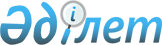 О внесении изменений и дополнений в решение маслихата от 14 декабря 2012 года № 9-10 "О городском бюджете на 2013-2015 годы"
					
			Утративший силу
			
			
		
					Решение Уральского городского маслихата Западно-Казахстанской области от 5 июля 2013 года № 15-2. Зарегистрировано Департаментом юстиции Западно-Казахстанской области 12 июля 2013 года № 3307. Утратило силу решением Уральского городского маслихата Западно-Казахстанской области от 27 февраля 2014 года № 20-6      Сноска. Утратило силу решением Уральского городского маслихата Западно-Казахстанской области от 27.02.2014 № 20-6      В соответствии с Бюджетным кодексом Республики Казахстан от 4 декабря 2008 года, подпунктом 1) пункта 1 статьи 6 Закона Республики Казахстан от 23 января 2001 года "О местном государственном управлении и самоуправлении в Республике Казахстан", Уральский городской маслихат РЕШИЛ:



      1. Внести в решение Уральского городского маслихата "О городском бюджете на 2013-2015 годы" от 14 декабря 2012 года № 9-10 (зарегистрированное в Реестре государственной регистрации нормативных правовых актов за № 3124, опубликованное 4 января 2013 года, 10 января 2013 года, 17 января 2013 года, в газете "Жайық үні–Жизнь города" № 1, № 2, № 3) следующие изменения и дополнения:



      пункт 1 изложить в следующей редакции:

      "1. Утвердить городской бюджет на 2013-2015 годы согласно приложениям 1, 2 и 3 соответственно, в том числе на 2013 год в следующих объемах:

      1) доходы – 20 063 720 тысяч тенге, в том числе:

      налоговые поступления – 10 086 985 тысяч тенге;

      неналоговые поступления – 65 484 тысячи тенге;

      поступления от продажи основного капитала – 2 202 433 тысяч тенге;

      поступления трансфертов – 7 708 818 тысяч тенге;

      2) затраты – 19 893 639 тысяч тенге;

      3) чистое бюджетное кредитование – 0 тысяч тенге:

      бюджетные кредиты – 0 тысяч тенге;

      погашение бюджетных кредитов – 0 тысяч тенге;

      4) сальдо по операциям с финансовыми активами – 0 тысяч тенге:

      приобретение финансовых активов – 0 тысяч тенге;

      поступления от продажи финансовых активов государства – 0 тысяч тенге;

      5) дефицит (профицит) бюджета – 170 081 тысяча тенге;

      6) финансирование дефицита (использование профицита) бюджета – -170 081 тысяча тенге:

      поступления займов – 1 565 000 тысяч тенге;

      погашение займов – -1 924 137 тысяч тенге;

      используемые остатки бюджетных средств – 189 056 тысяч тенге.";



      в пункте 6:

      цифру "78 291" заменить цифрой "178 291";



      в пункте 8:

      в абзаце третьем:

      цифру "42 150" заменить цифрой "9 559";

      в абзаце пятом:

      цифру "89 170" заменить цифрой "84 376";

      в абзаце шестом:

      цифру "350 367" заменить цифрой "357 648";

      абзац восьмой исключить;

      абзац девятый исключить;

      в абзаце тринадцатом:

      цифру "1 010 836" заменить цифрой "1 361 770";

      в абзаце шестнадцатом:

      цифру "157 367" заменить цифрой "522 367";

      дополнить абзацами восемнадцатым, девятнадцатым, двадцатым, двадцать первым, двадцать вторым, двадцать третьим, двадцать четвертым, двадцать пятым, двадцать шестым, двадцать седьмым, двадцать восьмым следующего содержания:

      "на социальную адаптацию лиц, не имеющих определенного местожительства – 10 027 тысяч тенге;

      из областного бюджета:

      на поддержку культурно-досуговой работы – 4 714 тысяч тенге;

      на развитие благоустройства города и населенных пунктов – 245 058 тысяч тенге;

      на проектирование, строительство и (или) приобретение жилья коммунального жилищного фонда – 75 538 тысяч тенге;

      на развитие объектов спорта и туризма – 69 310 тысяч тенге;

      на развитие коммунального хозяйства – 72 735 тысяч тенге;

      на развитие инженерной инфраструктуры в рамках программы "Развитие регионов" – 123 045 тысяч тенге;

      на развитие системы водоснабжения и водоотведения – 215 502 тысячи тенге;

      на обеспечение санитарии населенных пунктов – 431 516 тысяч тенге;

      на обеспечение функционирования автомобильных дорог – 413 712 тысяч тенге.";



      в пункте 9:

      цифру "312 067" заменить цифрой "1 924 137";



      приложение 1 к указанному решению изложить в новой редакции согласно приложению к настоящему решению.



      2. Данное решение вводится в действие с 1 января 2013 года.      Председатель сессии              К. Кощанов

      Cекретарь маслихата              М. Сатыбалдиев

Приложение

к решению Уральского городского маслихата

от 5 июля 2013 года № 15-2Приложение 1

к решению Уральского городского маслихата

от 14 декабря 2012 года № 9-10 Городской бюджет на 2013 годтыс. тенге
					© 2012. РГП на ПХВ «Институт законодательства и правовой информации Республики Казахстан» Министерства юстиции Республики Казахстан
				КатегорияКатегорияКатегорияКатегорияКатегорияСуммаКлассКлассКлассКлассСуммаПодклассПодклассПодклассСуммаНаименованиеСуммаІ. Доходы20 063 7201Налоговые поступления10 086 98501Подоходный налог3 948 9412Индивидуальный подоходный налог3 948 94103Социальный налог3 743 7941Социальный налог3 743 79404Hалоги на собственность1 521 0481Hалоги на имущество811 2463Земельный налог116 9554Hалог на транспортные средства592 3995Единый земельный налог44805Внутренние налоги на товары, работы и услуги457 6522Акцизы191 1973Поступления за использование природных и других ресурсов60 2954Сборы за ведение предпринимательской и профессиональной деятельности177 9855Налог на игорный бизнес28 17507Прочие налоги1191Прочие налоги11908Обязательные платежи, взимаемые за совершение юридически значимых действий и (или) выдачу документов уполномоченными на то государственными органами или должностными лицами415 4311Государственная пошлина415 4312Неналоговые поступления65 48401Доходы от государственной собственности34 2151Поступления части чистого дохода государственных предприятий2454Доходы на доли участия в юридических лицах, находящиеся в государственной собственности05Доходы от аренды имущества, находящегося в государственной собственности33 9709Прочие доходы от государственной собственности002Поступления от реализации товаров (работ, услуг) государственными учреждениями, финансируемыми из государственного бюджета2101Поступления от реализации товаров (работ, услуг) государственными учреждениями, финансируемыми из государственного бюджета21003Поступления денег от проведения государственных закупок, организуемых государственными учреждениями, финансируемыми из государственного бюджета01Поступления денег от проведения государственных закупок, организуемых государственными учреждениями, финансируемыми из государственного бюджета004Штрафы, пени, санкции, взыскания, налагаемые государственными учреждениями, финансируемыми из государственного бюджета, а также содержащимися и финансируемыми из бюджета (сметы расходов) Национального Банка Республики Казахстан 01Штрафы, пени, санкции, взыскания, налагаемые государственными учреждениями, финансируемыми из государственного бюджета, а также содержащимися и финансируемыми из бюджета (сметы расходов) Национального Банка Республики Казахстан за исключением поступлений от предприятий нефтяного сектора 006Прочие неналоговые поступления31 0591Прочие неналоговые поступления31 0593Поступления от продажи основного капитала2 202 43301Продажа государственного имущества, закрепленного за государственными учреждениями1 950 1371Продажа государственного имущества, закрепленного за государственными учреждениями1 950 13703Продажа земли и нематериальных активов252 2961Продажа земли235 2962Продажа нематериальных активов17 0004Поступления трансфертов 7 708 81802Трансферты из вышестоящих органов государственного управления7 708 8182Трансферты из областного бюджета7 708 818Функциональная группаФункциональная группаФункциональная группаФункциональная группаФункциональная группаФункциональная группаСуммаФункциональная подгруппаФункциональная подгруппаФункциональная подгруппаФункциональная подгруппаФункциональная подгруппаСуммаАдминистратор бюджетных программАдминистратор бюджетных программАдминистратор бюджетных программАдминистратор бюджетных программСуммаПрограммаПрограммаПрограммаСуммаПодпрограммаПодпрограммаСуммаНаименованиеIІ. Затраты19 893 6391Государственные услуги общего характера215 79201Представительные, исполнительные и другие органы, выполняющие общие функции  государственного управления148 867112Аппарат маслихата района (города областного значения)15 455001Услуги по обеспечению деятельности маслихата района (города областного значения)15 455003Капитальные расходы государственного органа0122Аппарат акима района (города областного значения)84 951001Услуги по обеспечению деятельности акима района (города областного значения)83 601003Капитальные расходы государственного органа1 350123Аппарат акима района в городе, города районного значения, поселка, аула (села), аульного (сельского) округа48 461001Услуги по обеспечению деятельности акима района в городе, города районного значения, поселка, аула (села), аульного (сельского) округа48 461022Капитальные расходы государственного органа002Финансовая  деятельность39 392452Отдел финансов района (города областного значения)39 392001Услуги по реализации государственной политики в области исполнения бюджета района (города областного значения) и управления коммунальной собственностью района (города областного значения)27 760003Проведение оценки имущества в целях налогообложения7 865010Приватизация, управление коммунальным имуществом, постприватизационная деятельность и регулирование споров, связанных с этим1 487011Учет, хранение, оценка и реализация имущества, поступившего в коммунальную собственность0018Капитальные расходы государственного органа0028Приобретение имущества в коммунальную собственность0033Проведение мероприятий по ликвидации государственного учреждения, проводившего работу по выдаче разовых талонов и обеспечению полноты сбора сумм от реализации разовых талонов2 28005Планирование и статистическая деятельность27 533453Отдел экономики и бюджетного планирования района (города областного значения)27 533001Услуги по реализации государственной политики в области формирования и развития экономической политики, системы государственного планирования и управления района (города областного значения)27 533004Капитальные расходы государственного органа02Оборона41 89201Военные нужды23 087122Аппарат акима района (города областного значения)23 087005Мероприятия в рамках исполнения всеобщей воинской обязанности23 08702Организация работы по чрезвычайным ситуациям18 805122Аппарат акима района (города областного значения)18 805006Предупреждение и ликвидация чрезвычайных ситуаций масштаба района (города областного значения)17 905007Мероприятия по профилактике и тушению степных пожаров районного (городского) масштаба, а также пожаров в населенных пунктах, в которых не созданы органы государственной противопожарной службы9003Общественный порядок, безопасность, правовая, судебная, уголовно-исполнительная деятельность128 53809Прочие услуги в области общественного порядка и безопасности128 538458Отдел жилищно-коммунального хозяйства, пассажирского транспорта и автомобильных дорог района (города областного значения)128 538021Обеспечение безопасности дорожного движения в населенных пунктах128 5384Образование7 855 99501Дошкольное воспитание и обучение1 908 930464Отдел образования района (города областного значения)1 908 930009Обеспечение деятельности организаций дошкольного воспитания и обучения1 551 282040Реализация государственного образовательного заказа в дошкольных организациях

образования357 64802Начальное, основное среднее и общее среднее образование5 700 342464Отдел образования района (города областного значения)5 700 342003Общеобразовательное обучение5 278 744006Дополнительное образование для детей421 59809Прочие услуги в области образования246 723464Отдел образования района (города областного значения)246 658001Услуги по реализации государственной политики на местном уровне в области образования29 271004Информатизация системы образования в государственных учреждениях образования района (города областного значения)0005Приобретение и доставка учебников, учебно-методических комплексов для государственных учреждений образования района (города областного значения)69 262007Проведение школьных олимпиад, внешкольных мероприятий и конкурсов районного (городского) масштаба1 100012Капитальные расходы государственного органа0015Ежемесячная выплата денежных средств опекунам (попечителям) на содержание ребенка-сироты (детей-сирот), и ребенка (детей), оставшегося без попечения родителей84 376020Обеспечение оборудованием, программным обеспечением детей-инвалидов, обучающихся  на дому9 559067Капитальные расходы подведомственных государственных учреждений и организаций53 090467Отдел строительства района (города областного значения)65037Строительство и реконструкция объектов образования656Социальная помощь и социальное обеспечение900 83802Социальная помощь827 450451Отдел занятости и социальных программ района (города областного значения)661 369002Программа занятости105 018005Государственная адресная социальная помощь6 922006Оказание жилищной помощи80 399007Социальная помощь отдельным категориям нуждающихся граждан по решениям местных представительных органов144 180008Социальная поддержка военнослужащих внутренних войск и срочной службы0010Материальное обеспечение детей-инвалидов, воспитывающихся и обучающихся на дому14 444013Социальная адаптация лиц, не имеющих определенного местожительства49 114014Оказание социальной помощи нуждающимся гражданам на дому105 623016Государственные пособия на детей до 18 лет32 619017Обеспечение нуждающихся инвалидов обязательными гигиеническими средствами и предоставление услуг специалистами жестового языка, индивидуальными помощниками в соответствии с индивидуальной программой реабилитации инвалида123 050023Обеспечение деятельности центров занятости населения0464Отдел образования района (города областного значения)166 081008Социальная поддержка обучающихся и воспитанников организаций образования очной формы обучения в виде льготного проезда на общественном транспорте (кроме такси) по решению местных представительных органов166 08109Прочие услуги в области социальной помощи и социального обеспечения73 388451Отдел занятости и социальных программ района (города областного значения)73 388001Услуги по реализации государственной политики на местном уровне в области обеспечения занятости и реализации социальных программ для населения71 938011Оплата услуг по зачислению, выплате и доставке пособий и других социальных выплат1 450021Капитальные расходы государственного органа07Жилищно-коммунальное хозяйство8 394 64501Жилищное хозяйство4 006 372458Отдел жилищно-коммунального хозяйства, пассажирского транспорта и автомобильных дорог района (города областного значения)30 927002Изъятие, в том числе путем выкупа земельных участков для государственных надобностей и связанное с этим отчуждение недвижимого имущества0003Организация сохранения государственного жилищного фонда11 787004Обеспечение жильем отдельных категорий граждан0005Снос аварийного и ветхого жилья0031Изготовление технических паспортов на объекты кондоминиумов4 000033Проектирование, развитие, обустройство и (или) приобретение инженерно-коммуникационной инфраструктуры 0041Ремонт и благоустройство объектов в рамках развития сельских населенных пунктов по Дорожной карте занятости 202015 140464Отдел образования района (города областного значения)15 096026Ремонт объектов в рамках развития сельских населенных пунктов по Дорожной карте занятости 202015 096467Отдел строительства района (города областного значения)3 954 373003Проектирование, строительство и (или) приобретение жилья коммунального жилищного фонда2 573 519004Проектирование, развитие, обустройство и (или) приобретение инженерно-коммуникационной инфраструктуры1 380 854479Отдел жилищной инспекции района (города областного значения)5 976001Услуги по реализации государственной политики на местном уровне в области жилищного фонда5 97602Коммунальное хозяйство2 556 574458Отдел жилищно-коммунального хозяйства, пассажирского транспорта и автомобильных дорог района (города областного значения)1 581 615012Функционирование системы водоснабжения и водоотведения0028Развитие коммунального хозяйства965 997029Развитие системы водоснабжения и водоотведения615 618467Отдел строительства района (города областного значения) 974 959005Развитие коммунального хозяйства12 735006Развитие системы водоснабжения и водоотведения962 22403Благоустройство населенных пунктов1 831 699458Отдел жилищно-коммунального хозяйства, пассажирского транспорта и автомобильных дорог района (города областного значения)1 485 849015Освещение улиц в населенных пунктах230 230016Обеспечение санитарии населенных пунктов1 186 305017Содержание мест захоронений и захоронение безродных2 195018Благоустройство и озеленение населенных пунктов67 119467Отдел строительства района (города областного значения) 345 850007Развитие благоустройства городов и населенных пунктов345 8508Культура, спорт, туризм и информационное пространство637 67001Деятельность в области культуры285 077455Отдел культуры и развития языков района (города областного значения)284 957003Поддержка культурно-досуговой работы284 957009Обеспечение сохранности историко-культурного наследия и доступа к ним0467Отдел строительства района (города областного значения) 120011Развитие объектов культуры12002Спорт200 192465Отдел физической культуры и спорта района (города областного значения)65 882005Развитие массового спорта и национальных видов спорта 29 377006Проведение спортивных соревнований на районном (города областного значения) уровне21 341007Подготовка и участие членов  сборных команд района (города областного значения) по различным видам спорта на областных спортивных соревнованиях15 164467Отдел строительства района (города областного значения) 134 310008Развитие объектов спорта и туризма134 31003Информационное пространство111 286455Отдел культуры и развития языков района (города областного значения)81 985006Функционирование районных (городских) библиотек79 589007Развитие государственного языка и других языков народа Казахстана2 396456Отдел внутренней политики района (города областного значения)29 301002Услуги по проведению государственной информационной политики через газеты и журналы19 211005Услуги по проведению государственной информационной политики через телерадиовещание10 09009Прочие услуги по организации культуры, спорта, туризма  и информационного пространства41 115455Отдел культуры и развития языков района (города областного значения)11 226001Услуги по реализации государственной политики на местном уровне в области развития языков и культуры11 226010Капитальные расходы государственного органа0456Отдел внутренней политики района (города областного значения)22 874001Услуги по реализации государственной политики на местном уровне в области информации, укрепления государственности и формирования социального оптимизма граждан17 890003Реализация мероприятий в сфере молодежной политики4 984006Капитальные расходы государственного органа0465Отдел физической культуры и спорта района (города областного значения)7 015001Услуги по реализации государственной политики на местном уровне в сфере физической культуры и спорта7 015004Капитальные расходы государственного органа09Топливно-энергетический комплекс и недропользование17 92609Прочие услуги в области топливно-энергетического комплекса и недропользования17 926458Отдел жилищно-коммунального хозяйства, пассажирского транспорта и автомобильных дорог района (города областного значения)17 926019Развитие теплоэнергетической системы17 926467Отдел строительства района (города областного значения) 0009Развитие теплоэнергетической системы010Сельское, водное, лесное, рыбное хозяйство, особоохраняемые природные территории, охрана окружающей среды и животного мира, земельные отношения56 27201Сельское хозяйство33 993462Отдел сельского хозяйства района (города областного значения)5 031001Услуги по реализации государственной политики на местном уровне в сфере сельского хозяйства5 031006Капитальные расходы государственного органа0467Отдел строительства района (города областного значения) 0010Развитие объектов сельского хозяйства0473Отдел ветеринарии района (города областного значения)14 055001Услуги по реализации государственной политики на местном уровне в сфере ветеринарии4 549003Капитальные расходы государственного органа0005Обеспечение функционирования скотомогильников (биотермических ям)853006Организация санитарного убоя больных животных0007Организация отлова и уничтожения бродячих собак и кошек8 605008Возмещение владельцам стоимости изымаемых и уничтожаемых больных животных, продуктов и сырья животного происхождения0010Проведение мероприятий по идентификации сельскохозяйственных животных48474Отдел сельского хозяйства и ветеринарии района (города областного значения)14 907001Услуги по реализации государственной политики на местном уровне в сфере сельского хозяйства и ветеринарии   4 799005Обеспечение функционирования скотомогильников (биотермических ям) 1 958007Организация отлова и уничтожения бродячих собак и кошек7 998012Проведение мероприятий по идентификации сельскохозяйственных животных 15206Земельные отношения17 657463Отдел земельных отношений района (города областного значения)17 657001Услуги по реализации государственной политики в области регулирования земельных отношений на территории района (города областного значения)17 657002Работы по переводу сельскохозяйственных угодий из одного вида в другой0004Организация работ по зонированию земель0006Землеустройство, проводимое при установлении границ городов районного значения, районов в городе, поселков, аулов (сел), аульных (сельских) округов0007Капитальные расходы государственного органа009Прочие услуги в области сельского, водного, лесного, рыбного хозяйства, охраны окружающей среды и земельных отношений4 622462Отдел сельского хозяйства района (города областного значения)0009Проведение противоэпизоотических мероприятий0473Отдел ветеринарии района (города областного значения)2 465011Проведение противоэпизоотических мероприятий2 465474Отдел сельского хозяйства и ветеринарии района (города областного значения)2 157013Проведение противоэпизоотических мероприятий2 15711Промышленность, архитектурная, градостроительная и строительная деятельность84 88102Архитектурная, градостроительная и строительная деятельность84 881467Отдел строительства района (города областного значения) 22 161001Услуги по реализации государственной политики на местном уровне в области строительства22 161017Капитальные расходы государственного органа0468Отдел архитектуры и градостроительства района (города областного значения) 62 720001Услуги по реализации государственной политики в области архитектуры и градостроительства на местном уровне13 418002Создание информационных систем11 452003Разработка схем градостроительного развития территории района и генеральных планов населенных пунктов37 850004Капитальные расходы государственного органа012Транспорт и коммуникации618 98301Автомобильный транспорт611 303458Отдел жилищно-коммунального хозяйства, пассажирского транспорта и автомобильных дорог района (города областного значения)611 303022Развитие транспортной инфраструктуры39 827023Обеспечение функционирования автомобильных дорог571 47609Прочие услуги в сфере транспорта и коммуникаций7 680458Отдел жилищно-коммунального хозяйства, пассажирского транспорта и автомобильных дорог района (города областного значения)7 680024Организация внутрипоселковых (внутригородских), пригородных и внутрирайонных общественных пассажирских перевозок7 680037Субсидирование пассажирских перевозок по социально значимым городским (сельским), пригородным и внутрирайонным сообщениям013Прочие914 83203Поддержка предпринимательской деятельности и защита конкуренции13 081469Отдел предпринимательства района (города областного значения)13 081001Услуги по реализации государственной политики на местном уровне в области развития предпринимательства и промышленности10 210003Поддержка предпринимательской деятельности 2 871004Капитальные расходы государственного органа009Прочие901 751452Отдел финансов района (города областного значения)178 291012Резерв местного исполнительного органа района (города областного значения) 178 291458Отдел жилищно-коммунального хозяйства, пассажирского транспорта и автомобильных дорог района (города областного значения)588 260001Услуги по реализации государственной политики на местном уровне в области жилищно-коммунального хозяйства, пассажирского транспорта и автомобильных дорог64 980013Капитальные расходы государственного органа0039Бюджетные кредиты на проведение ремонта общего имущества

объектов кондоминиум0040Реализация мер по содействию экономическому развитию регионов  в рамках Программы "Развитие регионов" 1 905043Развитие инженерной инфраструктуры в рамках Программы "Развитие регионов"521 375467Отдел строительства района (города областного значения) 135 200077Развитие инженерной инфраструктуры в рамках Программы "Развитие регионов"135 20014Обслуживание долга63601Обслуживание долга636452Отдел финансов района (города областного значения)636005Обслуживание долга местных исполнительных органов0013Обслуживание долга местных исполнительных органов по выплате вознаграждений и иных платежей по займам из областного бюджета63615Трансферты24 73901Трансферты24 739452Отдел финансов района (города областного значения)24 739006Возврат неиспользованных (недоиспользованных) целевых трансфертов20 383007Бюджетные изъятия0016Возврат, использованных не по целевому назначению целевых трансфертов0020Целевые текущие трансферты в вышестоящие бюджеты в связи с изменением фонда оплаты труда в бюджетной сфере0024Целевые текущие трансферты в вышестоящие бюджеты в связи с передачей функций государственных органов из нижестоящего уровня государственного управления в вышестоящий4 356III. ЧИСТОЕ БЮДЖЕТНОЕ КРЕДИТОВАНИЕ0IV. САЛЬДО ПО ОПЕРАЦИЯМ С ФИНАНСОВЫМИ АКТИВАМИ0Приобретение финансовых активов013Прочие009Прочие0452Отдел финансов района (города областного значения)0014Формирование или увеличение уставного капитала юридических лиц0КатегорияКатегорияКатегорияКатегорияКатегорияКатегорияСуммаКлассКлассКлассКлассКлассСуммаПодклассПодклассПодклассПодклассСуммаСпецификаСпецификаСпецификаСуммаНаименованиеСумма6Поступления от продажи финансовых активов государства001Поступления от продажи финансовых активов государства01Поступления от продажи финансовых активов внутри страны002Поступления от продажи доли участия, ценных бумаг юридических лиц, находящихся в коммунальной собственности005Поступления от продажи коммунальных государственных учреждений и государственных предприятий в виде имущественного комплекса, иного государственного имущества, находящегося в оперативном управлении или хозяйственном ведении коммунальных государственных предприятий0V. ДЕФИЦИТ (ПРОФИЦИТ) БЮДЖЕТА170 081VI. ФИНАНСИРОВАНИЕ ДЕФИЦИТА (ИСПОЛЬЗОВАНИЕ ПРОФИЦИТА) БЮДЖЕТА-170 081